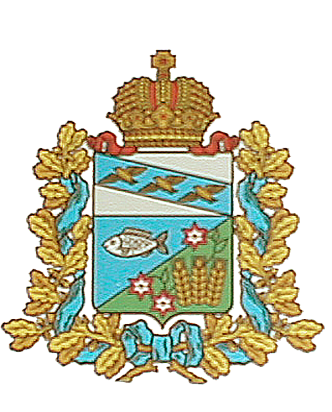 АДМИНИСТРАЦИЯЯСТРЕБОВСКОГО СЕЛЬСОВЕТАМАНТУРОВСКОГО  РАЙОНА  КУРСКОЙ  ОБЛАСТИ.ПОСТАНОВЛЕНИЕот «26» февраля 2021 года № 21О внесении изменений в аукционную документациюВ соответствии с Федеральными законами РФ №135-ФЗ от 26.07.2006г. «О защите конкуренции», № 131-ФЗ от 06.10.2003 г. «Об общих принципах организации местного самоуправления в Российской Федерации» и № 178-ФЗ от 21.12.2001 г. «О приватизации государственного и муниципального имущества», руководствуясь Решением Собрания депутатов Ястребовского сельсовета Мантуровского района Курской области от 29.01.2021 года № 3 «Об утверждении прогнозного плана приватизации муниципального имущества на 2021-2023 годы», Решением Собрания депутатов Ястребовского сельсовета Мантуровского района Курской области от 29.01.2021 г. № 4 «Об условиях приватизации муниципального имущества», Администрация Ястребовского сельсовета Мантуровского района Курской области  ПОСТАНОВЛЯЕТ:1. Утвердить изменения в аукционную документацию по проведению аукциона в электронной форме по продаже недвижимого имущества, находящегося в собственности МО «Ястребовский сельсовет» Мантуровского района Курской области, а именно:Лот №1: Недвижимое имущество, принадлежащее на праве собственности МО «Ястребовский сельсовет» Мантуровского района Курской области, а именно: - Недвижимое имущество – нежилое здание, наименование: весовая, площадью 121,3 кв.м., кадастровый №46:14:0000000:348, год постройки: 1967, этажность: 1, обременений не зарегистрировано, расположенное по адресу: Курская область, Мантуровский район, д. Бурцевка, улица Центральная, № 17 б;- Земельный участок из категории: земли сельскохозяйственного назначения, вид разрешенного использования: хранение и переработка сельскохозяйственной продукции, площадью 1630 кв.м., кадастровый №46:14:000000:417, обременений не зарегистрировано, расположенный по адресу: Курская область, Мантуровский район, д. Бурцевка, улица Центральная, № 17 б. Лот №2: Недвижимое имущество, принадлежащее на праве собственности МО «Ястребовский сельсовет» Мантуровского района Курской области, а именно: - Недвижимое имущество – нежилое здание, наименование: склад, площадью 1229,1 кв.м., кадастровый №46:14:170401:33, год постройки: 1967, этажность: 1, обременений не зарегистрировано, расположенное по адресу: Курская область, Мантуровский район, д. Бурцевка, улица Центральная, № 17 в;- Земельный участок из категории: земли сельскохозяйственного назначения, вид разрешенного использования: хранение и переработка сельскохозяйственной продукции, площадью 3370 кв.м., кадастровый №46:14:170401:38, обременений не зарегистрировано, расположенный по адресу: Курская область, Мантуровский район, д. Бурцевка, улица Центральная, № 17 в.2. Заменить банковские реквизиты по тексту:«кор/с 03232643386234604400» заменить на «к/с 03100643000000014400»«л/с 05443016100» заменить на «л/с 03443016100»3. Разместить аукционную документацию (в ред. №2) в сети интернет на официальном сайте проведения торгов: https://torgi.gov.ru/, на сайте электронной площадки «РТС-тендер» https://www.rts-tender.ru/ и на официальном сайте Администрация Ястребовского сельсовета Мантуровского района Курской области.4. Контроль за исполнением настоящего постановления оставляю за собой.5. Настоящее постановление вступает в силу со дня его подписания.Приложение: Аукционная документация на __ листах.Глава Ястребовского сельсоветаМантуровского района Курской области                   __________________________          В.Н. Барков                                                                                                                                 м.п.